СОВЕТА ДЕПУТАТОВ МУНИЦИПАЛЬНОГО ОБРАЗОВАНИЯ 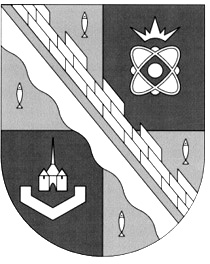 СОСНОВОБОРСКИЙ ГОРОДСКОЙ ОКРУГ ЛЕНИНГРАДСКОЙ ОБЛАСТИ РАСПОРЯЖЕНИЕот 27.12.2021  г. № 52-кОб утверждении Плана противодействия коррупции в совете депутатов  муниципального образования Сосновоборский городской округ Ленинградской области  на 2021-2024 годыВ соответствии с Федеральным законом от 25.12.2008 №273-ФЗ «О  противодействии коррупции»,  во исполнение Указа Президента Российской Федерации от 16.08.2021 года №478 «О Национальном плане противодействия коррупции на 2021-2024 годы», Областным законом Ленинградской области от 17.06.2011 N 44-оз «О противодействии коррупции в Ленинградской области», а также на основании постановления Правительства Ленинградской области от 22 сентября 2021 года  №614 «Об утверждении плана противодействия коррупции в Ленинградской области на 2021-2024 годы:Утвердить прилагаемый План противодействия коррупции в совете депутатов муниципального образования Сосновоборский городской округ Ленинградской области на 2021-2024 годы.Разместить План противодействия коррупции в совете депутатов муниципального образования Сосновоборский городской округ Ленинградской области на 2021-2024 годы в разделе совета депутатов Сосновоборского городского округа официального сайта муниципального образования Сосновоборский городской округ Ленинградской области.3. Настоящее распоряжение вступает в силу со дня подписания.4. Контроль за исполнением настоящего распоряжения оставляю за собой.Председатель совета депутатов                                                      И.А БабичСогласовано:                                                                                              Рассылка:                                                                                                                    ОК, бухгалтерия, дело Бухгалтер совета депутатов_____________  О.И. Горбуленко«27»декабря 2021 годаИсп.Ремнева Е.И.т.62-868 УТВЕРЖДЕНО                                                                                                                                                                                                              распоряжением председателя                                                                                                                                                                      совета депутатов от 27.12.2021  г. № 52-кПЛАНпротиводействия коррупции в совете депутатов муниципального образования  Сосновоборский городской округ Ленинградской области  на 2021-2024 годыN п/пN п/пНаименование мероприятияОтветственные исполнителиСрок исполненияОжидаемый результат реализации мероприятияОжидаемый результат реализации мероприятия1. Организационные и правовые меры противодействия коррупции1. Организационные и правовые меры противодействия коррупции1. Организационные и правовые меры противодействия коррупции1. Организационные и правовые меры противодействия коррупции1. Организационные и правовые меры противодействия коррупции1. Организационные и правовые меры противодействия коррупции1. Организационные и правовые меры противодействия коррупции1.11.1Подготовка и организация проведения заседаний комиссии по  соблюдению требований к служебному поведению муниципальных служащих и урегулированию конфликта интересов Председатель комиссии, заместитель председателя комиссии, секретарь комиссии  В течение 2021-2024 годовСвоевременное исполнение мероприятийСвоевременное исполнение мероприятий1.21.2Организация контроля  подготовки и исполнения мероприятий  Плана  по противодействию  коррупции  администрации муниципального образования Сосновоборский городской округ Ленинградской области на 2021 – 2024 годы (далее – План по противодействию коррупции), принятие мер при неисполнении мероприятий плановПредседатель совета депутатов  В течение 2021-2024 годов(ежеквартально)Своевременное исполнение мероприятийСвоевременное исполнение мероприятий1.31.3Проведение анализа по  результатам выполнения мероприятий  Плана по  противодействию  коррупции.Председатель совета депутатов  В течение 2021-2024 годовПовышение эффективности работы в сфере противодействия коррупции, предупреждение коррупционных правонарушенийПовышение эффективности работы в сфере противодействия коррупции, предупреждение коррупционных правонарушений1.41.4Мониторинг изменений законодательства Российской Федерации в сфере противодействия коррупции на предмет необходимости внесения изменений в нормативные правовые акты администрации Сосновоборского городского округа Председатель совета депутатов,  начальник сектора обеспечения нормативной деятельности совета депутатов муниципального образования Сосновоборский городской округ В течение 2021-2024 годов(ежемесячно)Своевременное выявление необходимости внесения изменений в нормативные правовые акты совета депутатов Сосновоборского городского округаСвоевременное выявление необходимости внесения изменений в нормативные правовые акты совета депутатов Сосновоборского городского округа1.51.5Разработка и обеспечение принятия нормативных правовых актов  в сфере противодействия коррупции в соответствии с требованиями, установленными федеральным и областным законодательствомПредседатель совета депутатов,  начальник сектора обеспечения нормативной деятельности совета депутатов муниципального образования Сосновоборский городской округВ течение 2021-2024 годов(по мере изменения законодательства)Своевременное принятие соответствующих нормативных правовых актов, приведение нормативных правовых актов в соответствие с действующим законодательствомСвоевременное принятие соответствующих нормативных правовых актов, приведение нормативных правовых актов в соответствие с действующим законодательством1.61.6Проведение антикоррупционной экспертизы нормативных правовых актов  (проектов нормативных правовых актов) при проведении их правовой экспертизы и мониторинге применения. Начальник сектора обеспечения нормативной деятельности совета депутатов муниципального образования Сосновоборский городской округВ течение 2021-2024 годовВыявление в нормативных правовых актах (проектах нормативных правовых актов) коррупциогенных факторов и их устранениеВыявление в нормативных правовых актах (проектах нормативных правовых актов) коррупциогенных факторов и их устранение1.71.7Подготовка сводной статистической информации о проведении антикоррупционной экспертизы нормативных правовых актов (проектов нормативных правовых актов), в том числе о наиболее часто выявляемых при проведении антикоррупционной экспертизы коррупциогенных факторах.  Представление указанной информации председателю совета депутатов.Начальник сектора обеспечения нормативной деятельности совета депутатов муниципального образования Сосновоборский городской округдо 20 февраля 2022 года,до 20 февраля 2023 года,до 20 февраля 2024 года,до 20 февраля 2025 годаСнижение вероятности принятия нормативных правовых актов, содержащих положения, способствующие формированию условий для проявления коррупцииСнижение вероятности принятия нормативных правовых актов, содержащих положения, способствующие формированию условий для проявления коррупции1.81.8Проведение анализа актов прокурорского реагирования по вопросам нарушения требований законодательства в сфере противодействия коррупции, поступивших в совет депутатов Сосновоборского городского округа. Представление результатов анализа председателю совета депутатов  Сосновоборского городского округа Начальник сектора обеспечения нормативной деятельности совета депутатов муниципального образования Сосновоборский городской округдо 30 декабря 2021 года,до 30 декабря 2022 года,до 30 декабря 2023 года,до 30 декабря 2024 годаПредупреждение (снижение) коррупционных правонарушенийПредупреждение (снижение) коррупционных правонарушений1.91.9Проведение в отношении лиц, замещающих должности муниципальной службы  (лиц, назначаемых на указанные должности), планомерной  работы направленной на предотвращение и урегулирование конфликта интересов, выявление коррупционных правонарушений и коррупционных рисковПредседатель комиссии, заместитель председателя комиссии, секретарь комиссии  В течение 2021-2024 годовПрофилактика коррупционных и иных правонарушенийПрофилактика коррупционных и иных правонарушений1.101.10Информационное взаимодействие и обмен опытом с правоохранительными, контрольно-надзорными и иными органами по вопросам противодействия коррупцииПредседатель совета депутатов ,председатель комиссии, заместитель председателя комиссии, секретарь комиссииВ течение 2021-2024(по мере необходимости)Выявление и предупреждение коррупционных правонарушенийВыявление и предупреждение коррупционных правонарушений2. Цифровые технологии в противодействии коррупции2. Цифровые технологии в противодействии коррупции2. Цифровые технологии в противодействии коррупции2. Цифровые технологии в противодействии коррупции2. Цифровые технологии в противодействии коррупции2. Цифровые технологии в противодействии коррупции2. Цифровые технологии в противодействии коррупции2.12.1Обеспечение функционирования телефонной линии «Противодействие коррупции» Специалисты совета депутатовВ течение 2021-2024 годовВыявление и предупреждение коррупционных правонарушений. Своевременное получение информации о фактах коррупции, оперативное реагированиеВыявление и предупреждение коррупционных правонарушений. Своевременное получение информации о фактах коррупции, оперативное реагирование2.22.2Обеспечение функционирования каналов получения информации, по которым граждане могут конфиденциально сообщать о возможных коррупционных правонарушениях.Специалисты совета депутатовВ течение 2021-2024 годовВыявление и предупреждение коррупционных правонарушений. Своевременное получение информации о фактах коррупции, оперативное реагированиеВыявление и предупреждение коррупционных правонарушений. Своевременное получение информации о фактах коррупции, оперативное реагирование3. Антикоррупционный мониторинг3. Антикоррупционный мониторинг3. Антикоррупционный мониторинг3. Антикоррупционный мониторинг3. Антикоррупционный мониторинг3. Антикоррупционный мониторинг3. Антикоррупционный мониторинг3.13.1Проведение мониторинга информации о коррупционных проявлениях в деятельности должностных лиц и служащих совета депутатов  Сосновоборского городского округа,  содержащейся в открытых источниках. Представление результатов мониторинга председателю совета депутатов  Сосновоборского городского округа Председатель комиссии, заместитель председателя комиссии, секретарь комиссии  В течение 2021-2024 годов (ежеквартально)Выявление и предупреждение коррупционных правонарушений. Оперативное принятие соответствующих решений в случае подтверждения фактов коррупционных правонарушенийВыявление и предупреждение коррупционных правонарушений. Оперативное принятие соответствующих решений в случае подтверждения фактов коррупционных правонарушений3.23.2Проведение мониторинга обращений граждан и юридических лиц о коррупционных проявлениях в деятельности должностных лиц органов местного самоуправления, муниципальных  организаций, подведомственных администрации Сосновоборского городского округа,   а также сообщений, поступивших на телефонную линию «Противодействие коррупции»  в совет депутатов Сосновоборского городского округа,Заместитель председателя комиссии, секретарь комиссии  В течение 2021-2024 годов (проведение мониторинга - ежеквартально)Выявление и предупреждение коррупционных правонарушений. Оперативное принятие соответствующих решений в случае подтверждения фактов коррупционных правонарушенийВыявление и предупреждение коррупционных правонарушений. Оперативное принятие соответствующих решений в случае подтверждения фактов коррупционных правонарушений3.3.3.3.Представление результатов мониторинга председателю совета Сосновоборского городского округаЗаместитель председателя комиссии, секретарь комиссии  До 30 декабря 2021 года,до 30 декабря 2022 года,до 30 декабря 2023 года,до 30 декабря 2024 годаВыявление и предупреждение коррупционных правонарушений. Оперативное принятие соответствующих решений в случае подтверждения фактов коррупционных правонарушенийВыявление и предупреждение коррупционных правонарушений. Оперативное принятие соответствующих решений в случае подтверждения фактов коррупционных правонарушений4. Профилактика коррупционных и иных правонарушений 4. Профилактика коррупционных и иных правонарушений 4. Профилактика коррупционных и иных правонарушений 4. Профилактика коррупционных и иных правонарушений 4. Профилактика коррупционных и иных правонарушений 4. Профилактика коррупционных и иных правонарушений 4. Профилактика коррупционных и иных правонарушений 4.14.1Обеспечение реализации муниципальными служащими, замещающими должности муниципальной службы в совете депутатов обязанностей:- уведомлять представителя нанимателя, органы прокуратуры, иные органы обо всех случаях обращения к ним каких-либо лиц в целях склонения к совершению коррупционных правонарушений;- уведомлять представителя нанимателя о своем намерении выполнять иную оплачиваемую работу;- сообщать представителю нанимателя о личной заинтересованности при исполнении должностных обязанностей, которая может привести к конфликту интересов, принимать меры по предупреждению такого конфликта;-в случаях, установленных законодательством, обращаться в адрес представителя нанимателя за получением разрешения участвовать на безвозмездной основе в управлении некоммерческой организацией;- обращаться в адрес представителя нанимателя с ходатайством о разрешении участвовать на безвозмездной основе в управлении коммерческой организацией в качестве члена коллегиального органа управления этой организации в порядке, установленном законодательством.Председатель комиссии, заместитель председателя комиссии, секретарь комиссии В течение 2021-2024 годовОбеспечение соблюдения муниципальными служащими ограничений и запретов, требований о предотвращении или урегулировании конфликта интересов, а также осуществление мер по предупреждению коррупцииОбеспечение соблюдения муниципальными служащими ограничений и запретов, требований о предотвращении или урегулировании конфликта интересов, а также осуществление мер по предупреждению коррупции4.24.2Осуществление в установленном порядке приема сведений о доходах, расходах, об имуществе и обязательствах имущественного характера, представляемых в соответствии с законодательством в сфере противодействия коррупции:Председатель комиссии, заместитель председателя комиссии, секретарь комиссииВ течение 2021-2024 годов при назначении на соответствующие должности (для граждан, претендующих на замещение соответствующих должностей);В сроки, установленные действующим законодательством:  до 30 апреля 2022 года,до 30 апреля 2023 года,до 30 апреля 2024 годаОбеспечение своевременного исполнения обязанности по представлению сведенийОбеспечение своевременного исполнения обязанности по представлению сведений4.34.3Обеспечение размещения сведений, представленных лицами, замещающими муниципальные должности, а также муниципальными служащими, на официальном сайте муниципального образования Сосновоборский городской округ в разделе совет депутатов  в информационно-телекоммуникационной сети «Интернет»Председатель комиссии, заместитель председателя комиссии, секретарь комиссииВ течение 14 рабочих дней со дня истечения срока, установленного для представления сведенийПовышение открытости и доступности информации о деятельности по профилактике коррупционных правонарушенийПовышение открытости и доступности информации о деятельности по профилактике коррупционных правонарушений4.44.4Осуществление в установленном порядке анализа сведений представленных гражданами претендующих на замещение муниципальных должностей, на замещение должностей муниципальной службы, замещающих указанные должностиПредседатель комиссии, заместитель председателя комиссии, секретарь комиссииВ течение 2021-2024 годов в сроки установленные законодательством;По мере представления сведений гражданами, претендующими на замещение должности муниципальной  службыВыявление признаков нарушения законодательства в сфере противодействия коррупцииВыявление признаков нарушения законодательства в сфере противодействия коррупции4.54.5Проведение в случаях и порядке, установленных законодательством, проверок:- достоверности и полноты сведений, представленных гражданами, претендующим на замещение должностей муниципальной службы, а также лицами, замещающими указанные должности;- достоверности и полноты сведений (в части, касающейся профилактики коррупционных правонарушений), указанных гражданами, претендующими на замещение должностей муниципальной службы, в анкете, форма которой утверждена распоряжением Правительства РФ от 26.05.2005 № 667-р;- соблюдения муниципальными служащими ограничений и запретов, требований, установленных в целях противодействия коррупции, исполнения ими должностных обязанностей, установленных законодательством;- соблюдения гражданами, замещавшими должности муниципальной службы, ограничений при заключении ими после увольнения с муниципальной службы трудового договора и (или) гражданско-правового договора в случаях, предусмотренных федеральным законодательством.Председатель комиссии, заместитель председателя комиссии, секретарь комиссии.В течение 2021-2024 годов(при наличии оснований)Выявление случаев несоблюдения лицами, замещающими соответствующие должности, законодательства в сфере противодействия коррупции, принятие своевременных и действенных мер по выявленным нарушениямВыявление случаев несоблюдения лицами, замещающими соответствующие должности, законодательства в сфере противодействия коррупции, принятие своевременных и действенных мер по выявленным нарушениям4.64.6В случаях и порядке, установленных законодательством, осуществление контроля за расходами лиц, замещающих должности муниципальной службы, а также за расходами их супруг (супругов) и несовершеннолетних детейПредседатель комиссии, заместитель председателя комиссии, секретарь комиссии..В течение 2021-2024 годов(при наличии оснований)Выявление случаев несоблюдения лицами, замещающими соответствующие должности, требований законодательства в сфере противодействия коррупции, принятие своевременных и действенных мер по выявленным нарушениямВыявление случаев несоблюдения лицами, замещающими соответствующие должности, требований законодательства в сфере противодействия коррупции, принятие своевременных и действенных мер по выявленным нарушениям4.74.7Обеспечение контроля соблюдения муниципальными служащими требований законодательства в сфере противодействия коррупции, касающихся предотвращения и урегулирования конфликта интересов, обеспечение применения к таким лицам мер ответственности в случае несоблюдения указанных требованийВ течение 2021-2024 годовПрименение мер юридической ответственности в случаях несоблюдения запретов, ограничений и требований, установленных в целях противодействия коррупцииПрименение мер юридической ответственности в случаях несоблюдения запретов, ограничений и требований, установленных в целях противодействия коррупции4.84.8Анализ сведений об исполнении лицами, замещающими муниципальные должности, муниципальными служащими обязанности по передаче принадлежащих им ценных бумаг, акций (долей участия в уставных (складочных) капиталах и паев в паевых фондах организаций) в доверительное управление в случаях, установленных законодательством в сфере противодействия коррупцииПредседатель комиссии, заместитель председателя комиссии, секретарь комиссииВ течение 2021-2024 годовВыявление и предупреждение коррупционных правонарушений. Своевременное получение информации о фактах коррупции, оперативное реагированиеВыявление и предупреждение коррупционных правонарушений. Своевременное получение информации о фактах коррупции, оперативное реагирование4.94.9Контроль соблюдения муниципальными служащими ограничений, установленных статьей 13 Федерального закона от 02.03.2007 N 25-ФЗ"О муниципальной службе в Российской Федерации"Председатель комиссии, заместитель председателя комиссии, секретарь комиссииВ течение 2021-2024Выявление и предупреждение коррупционных правонарушений. Своевременное получение информации о фактах коррупции, оперативное реагированиеВыявление и предупреждение коррупционных правонарушений. Своевременное получение информации о фактах коррупции, оперативное реагирование4.104.10Проверка соответствия граждан, претендующих на замещение должностей муниципальной службы квалификационным требованиям, а также проверка сведений и документов, представляемых указанными гражданами при поступлении на муниципальную службуПредседатель комиссии, заместитель председателя комиссии, секретарь комиссииВ течение 2021-2024Выявление и предупреждение коррупционных правонарушений. Своевременное получение информации о фактах коррупции, оперативное реагированиеВыявление и предупреждение коррупционных правонарушений. Своевременное получение информации о фактах коррупции, оперативное реагирование5. Реализация антикоррупционной политики в сфере закупок товаров, работ, услуг5. Реализация антикоррупционной политики в сфере закупок товаров, работ, услуг5. Реализация антикоррупционной политики в сфере закупок товаров, работ, услуг5. Реализация антикоррупционной политики в сфере закупок товаров, работ, услуг5. Реализация антикоррупционной политики в сфере закупок товаров, работ, услуг5. Реализация антикоррупционной политики в сфере закупок товаров, работ, услуг5. Реализация антикоррупционной политики в сфере закупок товаров, работ, услуг5.1Повышение эффективности организации закупок товаров, работ, услуг для нужд совета депутатов посредством проведения электронных процедур, направленных на минимизацию финансовых затрат средств местного бюджета, в том числе мониторинг данной работы в целях выявления коррупционных рисков при их проведенииПовышение эффективности организации закупок товаров, работ, услуг для нужд совета депутатов посредством проведения электронных процедур, направленных на минимизацию финансовых затрат средств местного бюджета, в том числе мониторинг данной работы в целях выявления коррупционных рисков при их проведенииПредседатель комиссии, заместитель председателя комиссии, секретарь комиссииДо 30 декабря 2021 года,до 30 декабря 2022 года,до 30 декабря 2023 года,до 30 декабря 2024 годаПрофилактика коррупционных правонарушенийПрофилактика коррупционных правонарушений5.2Осуществление контроля за соблюдением требований об отсутствии конфликта интересов между участниками закупки и заказчиком, установленных пунктом 9 части 1 статьи 31Федеральный закон от 05.04.2013 N 44-ФЗ "О контрактной системе в сфере закупок товаров, работ, услуг для обеспечения государственных и муниципальных нужд"Осуществление контроля за соблюдением требований об отсутствии конфликта интересов между участниками закупки и заказчиком, установленных пунктом 9 части 1 статьи 31Федеральный закон от 05.04.2013 N 44-ФЗ "О контрактной системе в сфере закупок товаров, работ, услуг для обеспечения государственных и муниципальных нужд"В течение 2021-2024 годовВ течение 2021-2024 годовПрофилактика коррупционных правонарушенийПрофилактика коррупционных правонарушений6. Взаимодействие совета депутатов с институтами гражданского общества и гражданами, а также создание эффективной системы обратной связи, обеспечение доступности информации о деятельности совета депутатов Сосновоборского городского округа6. Взаимодействие совета депутатов с институтами гражданского общества и гражданами, а также создание эффективной системы обратной связи, обеспечение доступности информации о деятельности совета депутатов Сосновоборского городского округа6. Взаимодействие совета депутатов с институтами гражданского общества и гражданами, а также создание эффективной системы обратной связи, обеспечение доступности информации о деятельности совета депутатов Сосновоборского городского округа6. Взаимодействие совета депутатов с институтами гражданского общества и гражданами, а также создание эффективной системы обратной связи, обеспечение доступности информации о деятельности совета депутатов Сосновоборского городского округа6. Взаимодействие совета депутатов с институтами гражданского общества и гражданами, а также создание эффективной системы обратной связи, обеспечение доступности информации о деятельности совета депутатов Сосновоборского городского округа6. Взаимодействие совета депутатов с институтами гражданского общества и гражданами, а также создание эффективной системы обратной связи, обеспечение доступности информации о деятельности совета депутатов Сосновоборского городского округа6. Взаимодействие совета депутатов с институтами гражданского общества и гражданами, а также создание эффективной системы обратной связи, обеспечение доступности информации о деятельности совета депутатов Сосновоборского городского округа6.1Проведение анализа обращений граждан и юридических лиц, поступивших в совет депутатов, на предмет выявления в них информации о коррупционных факторах в деятельности совета депутатов, принятие соответствующих мер в соответствии с законодательством РФ, Ленинградской области и муниципальными правовыми актамиПроведение анализа обращений граждан и юридических лиц, поступивших в совет депутатов, на предмет выявления в них информации о коррупционных факторах в деятельности совета депутатов, принятие соответствующих мер в соответствии с законодательством РФ, Ленинградской области и муниципальными правовыми актамиПредседатель комиссии, заместитель председателя комиссии, секретарь комиссииВ течение 2021-2024 годов (по мере поступления обращений)В течение 2021-2024 годов (по мере поступления обращений)Формирование антикоррупционного поведения. Повышение уровня правосознания.Оперативное реагирование на сообщения о коррупционных проявлениях6.2Обеспечение информационной открытости деятельности совета депутатов по профилактике коррупционных и иных правонарушений, в том числе ведение раздела «Противодействие коррупции» в разделе «Совет депутатов»  на официальном сайте Сосновоборского городского округа в информационно-телекоммуникационной сети «Интернет»Обеспечение информационной открытости деятельности совета депутатов по профилактике коррупционных и иных правонарушений, в том числе ведение раздела «Противодействие коррупции» в разделе «Совет депутатов»  на официальном сайте Сосновоборского городского округа в информационно-телекоммуникационной сети «Интернет»Специалисты совета депутатовВ течение 2021-2024В течение 2021-2024Повышение открытости и доступности информации7. Взаимодействие с прокуратурой города Сосновый Бор по вопросам  противодействия коррупции7. Взаимодействие с прокуратурой города Сосновый Бор по вопросам  противодействия коррупции7. Взаимодействие с прокуратурой города Сосновый Бор по вопросам  противодействия коррупции7. Взаимодействие с прокуратурой города Сосновый Бор по вопросам  противодействия коррупции7. Взаимодействие с прокуратурой города Сосновый Бор по вопросам  противодействия коррупции7. Взаимодействие с прокуратурой города Сосновый Бор по вопросам  противодействия коррупции7. Взаимодействие с прокуратурой города Сосновый Бор по вопросам  противодействия коррупции7.1.Проведение с привлечением представителей прокуратуры города  выездных мероприятий (или в формате видео-конференц-связи) по антикоррупционному просвещению среди муниципальных служащих и лиц, замещающих муниципальные должностиПроведение с привлечением представителей прокуратуры города  выездных мероприятий (или в формате видео-конференц-связи) по антикоррупционному просвещению среди муниципальных служащих и лиц, замещающих муниципальные должностиПредседатель комиссии, заместитель председателя комиссии, секретарь комиссииВ течение 2021-2024 годовВ течение 2021-2024 годовПравовое просвещение муниципальных служащих и лиц, замещающих муниципальные должности7.2.Информационное взаимодействие по вопросам нарушений лицами, замещающими муниципальные  должности и  должности муниципальной  службы, норм антикоррупционного законодательства, выявленных из различных источников (публикации в средствах массовой информации, информация из баз данных поисково-аналитических систем, обращений граждан, организаций, представленных сведений)Информационное взаимодействие по вопросам нарушений лицами, замещающими муниципальные  должности и  должности муниципальной  службы, норм антикоррупционного законодательства, выявленных из различных источников (публикации в средствах массовой информации, информация из баз данных поисково-аналитических систем, обращений граждан, организаций, представленных сведений)Председатель комиссии, заместитель председателя комиссии, секретарь комиссии,прокуратура городаВ течение 2021-2024 годов(по мере поступления информации)В течение 2021-2024 годов(по мере поступления информации)Своевременное реагирование на коррупционные правонарушения и обеспечение соблюдения принципа неотвратимости юридической ответственности, а также проведение превентивных мероприятий8. Образовательные и иные мероприятия, направленные на антикоррупционное просвещение и популяризацию антикоррупционных стандартов8. Образовательные и иные мероприятия, направленные на антикоррупционное просвещение и популяризацию антикоррупционных стандартов8. Образовательные и иные мероприятия, направленные на антикоррупционное просвещение и популяризацию антикоррупционных стандартов8. Образовательные и иные мероприятия, направленные на антикоррупционное просвещение и популяризацию антикоррупционных стандартов8. Образовательные и иные мероприятия, направленные на антикоррупционное просвещение и популяризацию антикоррупционных стандартов8. Образовательные и иные мероприятия, направленные на антикоррупционное просвещение и популяризацию антикоррупционных стандартов8. Образовательные и иные мероприятия, направленные на антикоррупционное просвещение и популяризацию антикоррупционных стандартов8.1Организация работы по формированию у лиц, замещающих муниципальные должности, отрицательного отношения к коррупции. Предание гласности каждого установленного факта коррупции в совете Организация работы по формированию у лиц, замещающих муниципальные должности, отрицательного отношения к коррупции. Предание гласности каждого установленного факта коррупции в совете Председатель совета депутатов, председатель комиссии, заместитель председателя комиссии, секретарь комиссиВ течение 2021-2024(по мере необходимости)В течение 2021-2024(по мере необходимости)Профилактика коррупционных и иных правонарушений, формирование отрицательного отношения к коррупции8.2Проведение  обучающих семинаров для лиц, замещающих должности муниципальной службы по вопросам:- особенности декларирования доходов, расходов и имущественных обязательств государственных и муниципальных служащих (заполнение формы справки с использованием специального программного обеспечения «Справка «БК») ;- обзор изменений законодательства в области противодействия коррупции.- отдельные вопросы, регулирующие правоотношения в области противодействия коррупции;- обязанности, запреты и ограничения  в сфере противодействия коррупции.Проведение  обучающих семинаров для лиц, замещающих должности муниципальной службы по вопросам:- особенности декларирования доходов, расходов и имущественных обязательств государственных и муниципальных служащих (заполнение формы справки с использованием специального программного обеспечения «Справка «БК») ;- обзор изменений законодательства в области противодействия коррупции.- отдельные вопросы, регулирующие правоотношения в области противодействия коррупции;- обязанности, запреты и ограничения  в сфере противодействия коррупции.Председатель совета депутатов ,председатель комиссии, заместитель председателя комиссии, секретарь комиссииВ течение 2021-2024(по мере необходимости)В течение 2021-2024(по мере необходимости)Профилактика коррупционных и иных правонарушений, формирование отрицательного отношения к коррупции8.3Реализация комплекса организационных, разъяснительных и иных мер, направленных на соблюдение лицами, замещающими муниципальные должности, и муниципальными служащими требований законодательства в сфере противодействия коррупцииРеализация комплекса организационных, разъяснительных и иных мер, направленных на соблюдение лицами, замещающими муниципальные должности, и муниципальными служащими требований законодательства в сфере противодействия коррупцииПредседатель совета депутатов ,председатель комиссии, заместитель председателя комиссии, секретарь комиссииВ течение 2021-2024 годов (в соответствии с планами обучения)В течение 2021-2024 годов (в соответствии с планами обучения)Профессиональное развитие гражданских служащих, в должностные обязанности которых входит участие в противодействии коррупции8.4. Доведение да сведения граждан, назначаемых на муниципальные должности, поступающих на муниципальную службу, положений законодательства РФ и Ленинградской области, правовых актов совета депутатов Сосновоборского городского округа в  сфере противодействия коррупции Доведение да сведения граждан, назначаемых на муниципальные должности, поступающих на муниципальную службу, положений законодательства РФ и Ленинградской области, правовых актов совета депутатов Сосновоборского городского округа в  сфере противодействия коррупцииПредседатель совета депутатов, председатель комиссии, заместитель председателя комиссии, секретарь комиссии В течение 2021-2024 годов (в соответствии с планами обучения и по мере поступления на службу)В течение 2021-2024 годов (в соответствии с планами обучения и по мере поступления на службу)Профилактика нарушений муниципальными служащими ограничений и запретов, требований о предотвращении или регулировании конфликта интересов. Повышение уровня правосознания8.5Обеспечение участия муниципальных служащих, в должностные обязанности которых входит участие в противодействии коррупции, в мероприятиях по профессиональному развитию в области противодействия коррупцииОбеспечение участия муниципальных служащих, в должностные обязанности которых входит участие в противодействии коррупции, в мероприятиях по профессиональному развитию в области противодействия коррупцииПредседатель совета депутатов ,председатель комиссии, заместитель председателя комиссии, секретарь комиссииВ течение 2021-2024 годов(в соответствии с планами обучения и по мере поступления на службу)В течение 2021-2024 годов(в соответствии с планами обучения и по мере поступления на службу)Профессиональное развитие муниципальных служащих8.6Обеспечение участия лиц, впервые поступивших на муниципальную службу и замещающих должности, вязанные с соблюдением антикоррупционных стандартов, в мероприятиях по профессиональному развитию в области противодействия коррупции Обеспечение участия лиц, впервые поступивших на муниципальную службу и замещающих должности, вязанные с соблюдением антикоррупционных стандартов, в мероприятиях по профессиональному развитию в области противодействия коррупции Председатель совета депутатов ,председатель комиссии, заместитель председателя комиссии, секретарь комиссииВ течение 2021-2024 годов (ежегодно)В течение 2021-2024 годов (ежегодно)Формирование антикоррупционного поведения обучающихся